ด้านการบริการวิชาการ 40% คณะครุศาสตร์ ตารางที่ 3 จำนวนอาจารย์/เจ้าหน้าที่ที่ดูแลรับผิดชอบด้านบริการวิชาการ การวิจัย และการสนับสนุน  ประจำปีการศึกษา 2564อาจารย์/เจ้าหน้าที่ทั้งหมดที่ดูแลรับผิดชอบด้านบริการวิชาการฯ จำนวน  - คนอาจารย์/เจ้าหน้าที่ที่เข้าร่วมโครงการ/กิจกรรมด้านบริการวิชาการ การวิจัย และการสนับสนุน 1 คนตารางที่ 4 จำนวนโครงการ/กิจกรรมบริการวิชาการตามแผนประจำปีที่นักศึกษาได้เข้าร่วมกิจกรรม  ประจำปีการศึกษา 2564โครงการ/กิจกรรมบริการวิชาการทั้งหมดตามแผนปฏิบัติราชการ จำนวน	 ไม่มี	 โครงการ/กิจกรรมโครงการ/กิจกรรมบริการวิชาการที่ดำเนินงาน  จำนวน	ไม่มี	โครงการ/กิจกรรมสรุปจำนวนนักศึกษาทั้งหมดที่เข้าร่วมโครงการ/กิจกรรม		คนชื่อ-สกุลตำแหน่งภาระงานที่รับผิดชอบโครงการ/กิจกรรมที่เข้าร่วมLink (ย่อ) หลักฐานอ้างอิงอาจารย์สุวิมล ชูสุวรรณหัวหน้ากลุ่มวิชาหลักสูตรและการสอนผู้ร่วมโครงการโครงการยกระดับเศรษฐกิจและสังคมรายตำบลแบบบูรณาการ (1 ตำบล 1      มหาลัย) ตำบลยายแย้มวัฒนา อ.เฉลิมพระเกียรติ          จ.บุรีรัมย์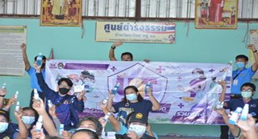 ชื่อโครงการ/กิจกรรมบริการวิชาการจำนวนนักศึกษาที่เข้าร่วมกิจกรรมชุมชนที่บริการวิชาการผลลัพธ์ที่ได้ต่อชุมชนLink (ย่อ) หลักฐานอ้างอิง